Unit 6: 19th Century European NationalismLesson 2IntroductionObjective:  The Congress of ViennaSOL WHII.8aDo Now:  Explain what it means to be patriotic.  Why do you think people are patriotic?New PoliticsNationalismConservatismLiberalismThe CongressPurposeTimeDiplomatsPlan of ActionThe status of FranceWhat should the status of France be?  Should they be punished?  If so, how?  If not, why not?Future of dispossessed dynastiesWhat about all those thrones that Napoleon took over during his conquest?  Should they be returned?Response to liberal and national attitudes sweeping the continentNew political boundariesCompensationBalance of Power1848Effects of the CongressFranceItaly and GermanyGreat BritainConclusionThe rise of nationalism was a powerful force behind European politics during the 19th century.The Congress of Vienna attempted to restore Europe as it had been before the French Revolution and the Napoleonic conquests.The legacy of the Congress of Vienna include:“Balance of Power” doctrineRestoration of monarchsNew political map of EuropeWidespread demands for political rights led to revolutions (1848) and legislative actions in Europe.Unsuccessful revolutions of 1848 increased nationalistic tensions.  (They weren’t going to stop fighting!)Pre-NapoleonNapoleon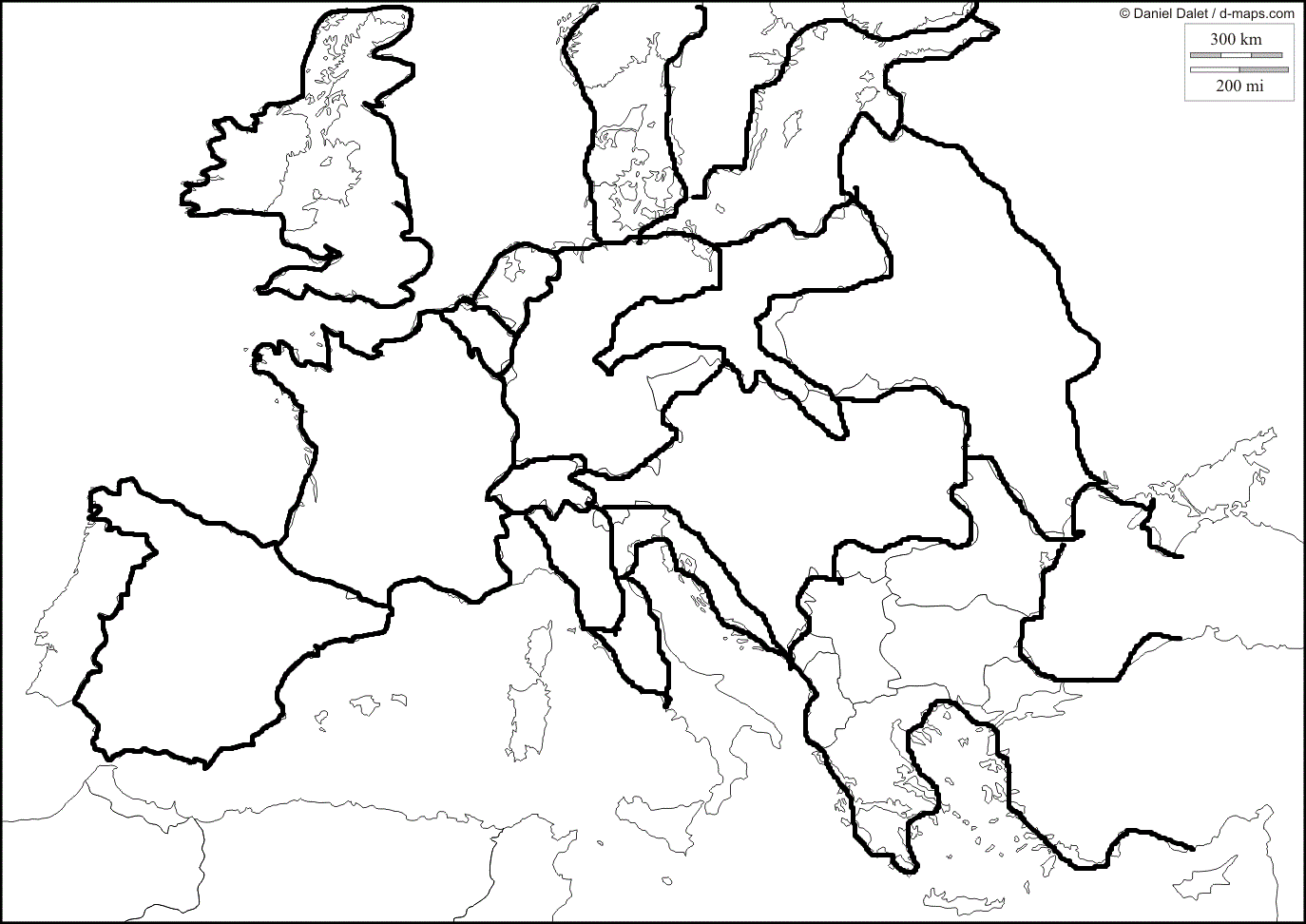 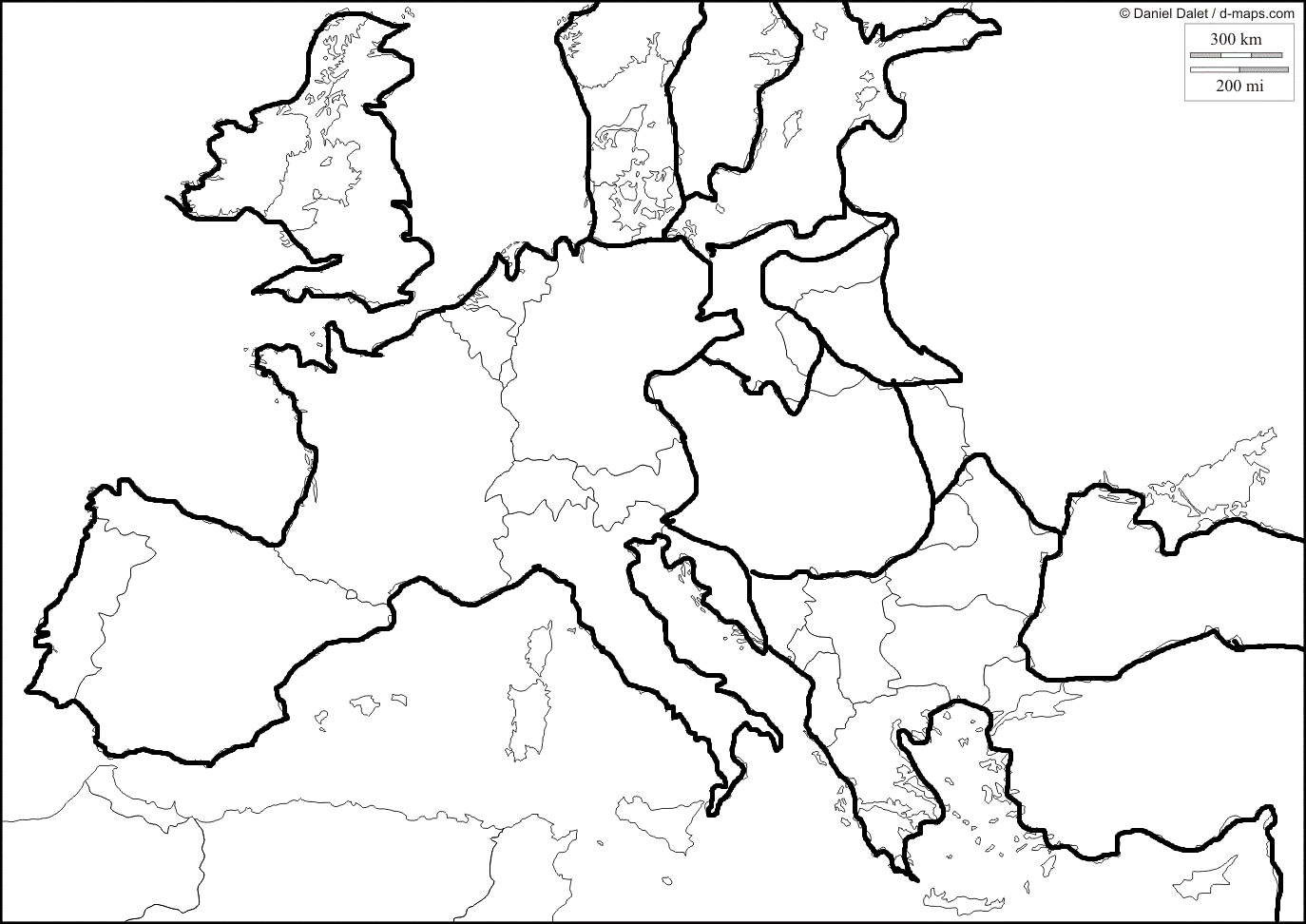 Key Terms, Concepts, Events, People, and Places:Key Terms, Concepts, Events, People, and Places:Key Terms, Concepts, Events, People, and Places:Key Terms, Concepts, Events, People, and Places:PoliticsNationalism ConservatismLiberalismCongress of ViennaMetternichHoly Roman Empire“Balance of Power” DoctrineLouis XVIIIKing Louis PhilippeRevolutions of 1848Questions to Consider:Questions to Consider:Questions to Consider:Questions to Consider:How did nationalism and democracy influence national revolutions?How did the map of Europe change as a result of Napoleon?  How did the Congress of Vienna change it again?Why was France surrounded by so many countries?What happened to the Holy Roman Empire?What was the significance of the Congress of Vienna?How were the attempts at political and social changes different in the United Kingdom than in continental Europe?How did nationalism and democracy influence national revolutions?How did the map of Europe change as a result of Napoleon?  How did the Congress of Vienna change it again?Why was France surrounded by so many countries?What happened to the Holy Roman Empire?What was the significance of the Congress of Vienna?How were the attempts at political and social changes different in the United Kingdom than in continental Europe?How did nationalism and democracy influence national revolutions?How did the map of Europe change as a result of Napoleon?  How did the Congress of Vienna change it again?Why was France surrounded by so many countries?What happened to the Holy Roman Empire?What was the significance of the Congress of Vienna?How were the attempts at political and social changes different in the United Kingdom than in continental Europe?How did nationalism and democracy influence national revolutions?How did the map of Europe change as a result of Napoleon?  How did the Congress of Vienna change it again?Why was France surrounded by so many countries?What happened to the Holy Roman Empire?What was the significance of the Congress of Vienna?How were the attempts at political and social changes different in the United Kingdom than in continental Europe?